Интегрированная образовательная деятельность во второй младшей группе«Весна идет, весне дорогу!»Лузина М. Е., воспитатель МБДОУ № 7 «Чебурашка», г. Зеленодольск, РТЦель: развитие первичных представлений о весенних явлениях в природе.Задачи:Образовательные:- расширять представления о весенних изменениях в природе;- учить называть признаки весны; рассматривать сюжетную картину и рассказывать  о том, что на ней изображено;           - закреплять умение рассказывать стихотворение, четко проговаривая слова,  выполнять соответствующие тексту движения.Развивающие: -развивать внимание, память, мышление, воображение, любознательность,  самостоятельность;-совершенствовать диалогическую речь;-активизировать словарь детей по теме «Весна»;-развивать общую и мелкую моторику, коммуникативные способности.Воспитательные:-воспитывать бережное и заботливое отношение к природе, эмоциональное  восприятие природных явлений;-воспитывать умение внимательно слушать сверстников.Предварительная работа: наблюдения за весенними изменениями на прогулке; просмотр иллюстраций, видео презентаций, чтение стихотворений, разгадывание загадок, разучивание логоритмических и пальчиковых упражнений по теме «Весна»; прослушивание аудио записей:  А. Вивальди «Времена года». «Пришла весна», Ф. Шопен «Весенний вальс».Оборудование и материалы: карточки с изображением признаков весны; карточки из серии «Что сначала, что потом?»; картина «Подснежники в лесу»; набор материалов для аппликации по количеству детей.ХодВходят дети, здороваются с гостями.Воспитатель: Ребята, наши гости хотят у вас спросить: «Знаете ли вы какое сейчас время года?».Ответы детей.Под музыку входит Весна.Воспитатель: Посмотрите, вот и сама Весна к нам пришла.Весна: Здравствуйте, ребята! Я - Весна! Пришла я к вам рассказать, что происходит в природе весной.Воспитатель: Подожди ,Весна, не спеши. Наши ребята тоже знают и сейчас тебе расскажут.Каждый ребенок берет по картинке, с изображением одного из признаков весны и называет его:-солнце греет сильнее,-тает снег,-появляются сосульки,-бегут ручьи,-птицы прилетают из теплых краев,-на деревьях набухают почки,-из почек появляются листочки,-из земли начинает появляться травка,-появляются подснежники.Весна: Я очень рада, что вы так много знаете о том, что происходит в природе весной.Физкультурная минутка «Будем мы весну встречать».Раз, два, три, четыре, пять,Будем мы весну встречать.(дети идут по кругу, взявшись за руки)Весна - красна, иди скорей,(зазывают руками)Землю солнцем обогрей.(ноги на ширине плеч ,руки подняты вверх)Пусть тает снег,Исчезнет лед,(держат руки перед грудью, а затем разводят их в стороны)А птичка песенку споет.(машут руками, как крыльями)Скорей набухнут почки(сжимают кулаки и поднимают руки вверх, согнув их в локтях)И вырастут листочки.(разжимают кулаки, пальцы не разъединяют, изображая ладонями листья)Весна: Ребята, мне нужна ваша помощь. Весенний ветер-озорник, перемешал все мои карточки. Помогите собрать их по порядку.Дидактическая игра «Что сначала, что потом?».Воспитатель: А сейчас  интересная игра «Бывает - не бывает». Если то, о чем я говорю бывает , то хлопаем в ладоши, а если такого не бывает, то топаем ногами.- Весной ярко светит солнышко.- Весной с деревьев опадают  листочки.- Весной тает снег.- Весной в лесу собирают грибы.- Весной появляются подснежники.Воспитатель: Ребята, я хочу показать вам картину. На картине изображены мама с дочкой. Они гуляли по лесу и  увидели подснежники. Посмотрите, мама с дочкой не рвут цветы, они рассматривают подснежники, любуются ими. Рвать подснежники нельзя, потому что подснежник очень редкий цветок, мы должны его беречь.Весна: Я вам предлагаю сделать подснежник своими руками, вы сможете его оставить себе или  кому - нибудь подарить.Воспитатель: Перед выполнением работы сделаем гимнастику для пальчиков:Пальчиковая гимнастика «Цветок».Вырос чудесный цветок на поляне.Утром весенним раскрыл лепестки.Всем лепесткам красоту и питаньеДружно дают под землей корешки.Аппликация «Подснежник».По желанию, дети могут подарить, выполненные работы гостям.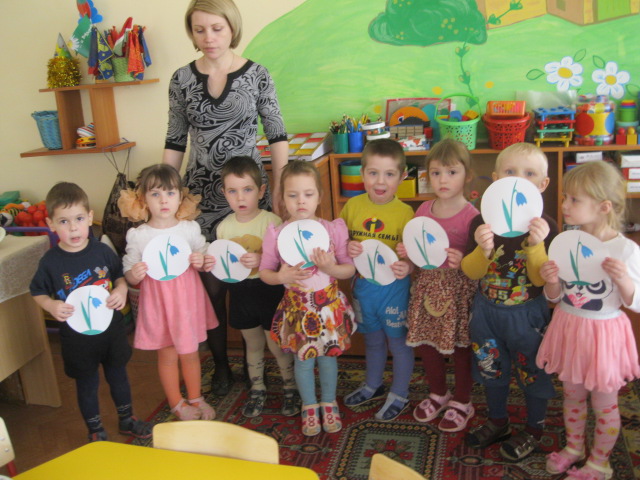 